Du bist herzlich eingeladen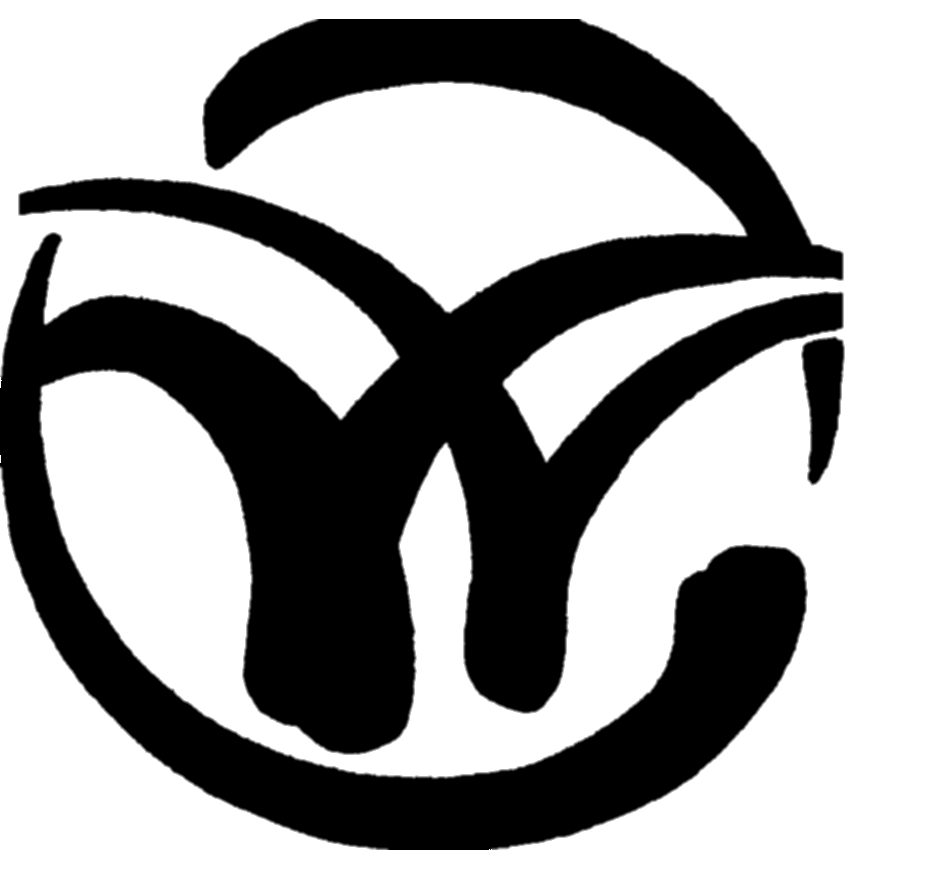    zumWinteranlassDer FG Romanshorn zum Thema Geschmacks- und Tastsinn Am Mittwoch, 6. Dezember 2023 17.30 -19.30 Uhrvor und im Katholischen PfarreisaalTastsinn: •Wie gut ist dein Tastsinn?Geschmacksinn: •Lass dich überraschen• Fragen? Sehr gerne unter: FG Romanshorn •Susanne Lehner • Tel.: 079 375 71 35 • E-Mail: susanne.lehner@fgromanshorn.ch